В соответствии со статьей 14 Федерального закона от 06 октября 2003 года N 131-ФЗ "Об общих принципах организации местного самоуправления в Российской Федерации", руководствуясь Уставом Усть-Канское сельского поселенияПОСТАНОВЛЯЮ:1. Утвердить Реестр муниципальных услуг, предоставляемых (исполняемых) сельской администрацией  Усть-Канского сельского поселения (Приложение 1).2.  Обнародовать данное постановление в установленных местах.3. Контроль за исполнением настоящего постановления оставляю за собойГлава МО «Усть-Канское сельское поселение»                    А.Я. БордюшевРоссияРеспублика АлтайУсть-Канский район сельская администрация Усть-Канского сельского поселенияУсть-Кан, ул. Октябрьская, 14649450 тел/факс 22343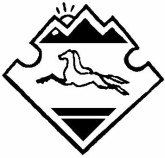 Россия Алтай РеспубликанынКан-Оозы аймагында Кан-Оозындагы jурт jеезенин jурт администрациязы Кан-Оозы jурт, Октябрьский, ороом 14, 649450 тел/факс 22343       ПОСТАНОВЛЕНИЕ                                                        JOП       ПОСТАНОВЛЕНИЕ                                                        JOП       ПОСТАНОВЛЕНИЕ                                                        JOП       ПОСТАНОВЛЕНИЕ                                                        JOП       ПОСТАНОВЛЕНИЕ                                                        JOП«30»      апреля          2014 года«30»      апреля          2014 года№ с. Усть-Канс. Усть-КанОб утверждении  Реестра муниципальных услуг предоставляемых (исполняемых) сельской администрацией Усть-Канского сельского поселения